Администрация Кушвинского городского округаУправление образования  Кушвинского городского округа(УО КГО)П Р И К А З06.09.2018											№ 321Об утверждении Плана мероприятий по обеспечению информационной безопасности и оборота информационной продукции для детей Кушвинского городского округа на 2018-2019 учебный годС целью обеспечения информационной безопасности детей, производства и оборота информационной продукции и совершенствования системы обеспечения информационной безопасности обучающихся образовательных организаций в Кушвинском городском округеПРИКАЗЫВАЮ:1.Утвердить План мероприятий по обеспечению информационной безопасности и оборота информационной продукции для детей Кушвинского городского округа на 2018-2019 учебный год (далее - План) (прилагается).2. Руководителям образовательных организаций:- обеспечить качественное и своевременное выполнение мероприятий в соответствии с утвержденным Планом;- представить отчет о выполнении мероприятий Плана в срок  до           1 декабря 2018 года, до 1 марта 2019 года, до 1 июня 2019 года.3.Опубликовать настоящий приказ на официальном сайте Управления образования Кушвинского городского округа в сети Интернет.4. Контроль за исполнением приказа возложить на заместителя начальника Управления образования Кушвинского городского округа       Е.В. Петроченко.Начальник Управления образования				Я.М. СосновскихЕлена Витальевна КротоваУТВЕРЖДЕНОприказом Управления образованияКушвинского городского округа06.09.2018 № 321 «Об утверждении Плана мероприятий по обеспечению информационной безопасности и оборота информационной продукции для детей Кушвинского городского округа на 2018-2019 учебный год»План мероприятий по обеспечению информационной безопасности и оборота информационной продукции для детей Кушвинского городского округа на 2018-2019 учебный год№Содержание планаСрок исполненияОтветственные исполнителиПоказатели результата мероприятияРазмещение на сайтах образовательных организаций сведений  о лучших ресурсах для детей и родителей, информации для родителей о возможностях организации родительского контроля за доступом к информационно-телекоммуникационной сети «Интернет» (далее - сеть Интернет), а также кодов системы ротации баннеров сайта «Сетевичок»до 01.09.2018 годаОбразовательные организации Кушвинского городского округаКоличество сайтов, на которых размещена информация Оснащение автоматизированных рабочих мест в образовательных организациях программным продуктом, обеспечивающим фильтрацию интернет-контентадо 01.09.2018 годаОбразовательные организации Кушвинского городского округаДоля оснащенных автоматизированных рабочих мест, обеспечивающих фильтрацию интернет-контентаОрганизация контроля за обеспечением контент-фильтрации Интернет трафика провайдерами, предоставляющими услуги доступа к сети Интернет, в части обеспечения контент-фильтрации Интернет-трафика и развитие практики фильтрации по «белому списку сайтов»до 01.09.2018 годаОбразовательные организации Кушвинского городского округаОграничение доступа детей к информации, причиняющей вред их здоровью в образовательных организацияхОрганизация проверки библиотечных фондов на предмет выявления литературы, включенной в федеральный список экстремистских материалов, и соответствия фондов открытого доступа библиотек (расстановка, маркировка) требованиям Федерального закона от 29.12.2010 № 436-ФЗ «О защите детей от информации, причиняющей вред их здоровью и развитию»В течение всего периодаОбразовательные организации Кушвинского городского округаКоличество выявленной литературы, включенной в федеральный список экстремистких материалов. Обеспечение доступа детей и подростков к литературным изданиям, не имеющим информации, ограниченной и (или) запрещенной для распространения среди несовершеннолетнихПроведение профилактических мероприятий с несовершеннолетними и их родителями по вопросам информационной безопасности (тематические уроки, классные часы, родительские собрания, консультации), в том числе разъясняющих законодательство об ответственности за распространение материалов экстремистического, порнографического и наркотического содержанияСентябрь-октябрь 2018 года, март-апрель 2019 годаОбразовательные организации Кушвинского городского округаДоля учащихся и их родителей (законных представителей), охваченных в ходе мероприятийПроведение Единого урока безопасности в сети Интернет 30.10.2018Образовательные организации Кушвинского городского округаДоля учащихся, охваченных Единым уроком безопасности и его мероприятиями. Количество проведенных мероприятийУчастие во Всероссийской контрольной работе по кибербезопасностиНа сайте www.Единыйурок.детидо 01.01.2019 годаОбразовательные организации Кушвинского городского округаДоля учащихся, участвовавших во Всероссийской контрольной работе по кибербезопасностиОрганизация тематических конкурсных мероприятий (конкурсов, игр, викторин) по ознакомлению несовершеннолетних с основами информационной безопасности детей в учреждениях для детей, подростков и молодежидо 01.01.2019 годаОбразовательные организации Кушвинского городского округаДоля учащихся, охваченных мероприятием, количество проведенных мероприятийУчастие в квесте для детей и подростков по цифровой грамотности «Сетевичок»до 01.05.2019 годаОбразовательные организации Кушвинского городского округаДоля учащихся, охваченных мероприятиемУчастие в дистанционном исследовании «Образ жизни подростков в сети»до 01.05.2019 годаОбразовательные организации Кушвинского городского округаДоля учащихся, охваченных мероприятиемПодготовка и размещение в печатных и сетевых изданиях информации о защите детей от информации, причиняющей вред их здоровью и развитиюдо 01.06.2019 годаУправление образования Кушвинского городского округаКоличество сообщений в средствах массовой информации и количество информированных жителей городского округаЕжегодное участие педагогов и сотрудников образовательных организаций в мероприятиях, посвященных обеспечению защиты и безопасности информационной инфраструктуры образовательных организацийдо 01.06.2019 годаОбразовательные организации Кушвинского городского округаДоля педагогических работников, охваченных мероприятием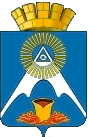 